
Положениео проведении спортивных мероприятий и соревнований1. Цели и задачиформирование и пропаганда здорового образа жизни;укрепление здоровья учащихся, приобщение их к физической культуре и спорту;организация занятий физической культурой и спортом во внеурочное время;определение и контроль уровня физической подготовленности учащихся;выполнение программных нормативов;выявление сильнейших спортсменов для комплектования сборных команд школы на городские соревнования по видам спорта2. Руководство проведением соревнованийОбщее руководство по проведению спартакиады осуществляется администрацией школы и преподавателем физической культуры.Преподаватель физической культуры организует и проводит спортивные соревнования и ведет соответствующую документацию.Классные руководители и физорги осуществляют помощь в организации и проведении школьных спортивных соревнований, проводят соревнования внутри класса.3.Участники соревнованийК соревнованиям допускаются сборные команды или команды классов. В составе команды принимают участие учащиеся, имеющие медицинский допуск врача и соответствующую подготовку.4. ЗаявкиЗаявки на участие в соревнованиях по видам спорта подаются на заседания судейских коллегий. Заседания судейских коллегий проводятся в спортивном зале, накануне очередного вида программы. На них приглашаются 1-11  классы- физорги.5. Подведение итогов и определение победителейЛичное и командное первенство в каждом виде программы определяется в соответствии с правилами соревнований и данного положения. Общекомандное первенство среди классов определяется по наименьшей сумме занятых местПри равенстве очков у двух и более классов преимущество отдаётся коллективу, у которого больше 1, 2, 3 и т. д. командных мест по всем видам программы.Команды, нарушившие правила соревнований или условия данного положения, снимаются с вида.6. Финансы и расходыРасходы по награждению итогов спартакиады несёт администрация школы.7. НаграждениеКлассы, занявшие 1, 2, 3 места награждаются грамотами, призами. Классы, занявшие 1, 2, 3 места в отдельных видах программы награждаются грамотами.Рассмотрено на 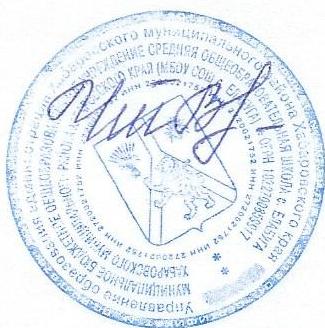 Педагогическом советеПротокол № _5_  от 22.01.2019 г._Утверждаю Директор МБОУ СОШ с.Елабуга____________Т. В. Чеченихина«___»___________201   г.«Согласовано»Председатель родительского комитета_________«Согласовано»Совет учащихся школыПрезидент школьной республики__________В.Домнина